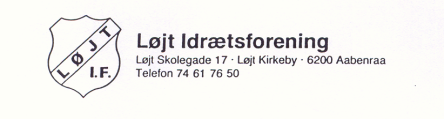 Bestyrelsesmødetirsdag d. 12. januar 2016Afbud: Ole JohansenHalinspektøren deltog i første del af mødet: Der vil fremover skulle bruges 	password og adg.kode ved booking af tider i hallerne, sportsloungen og 	mødelokale.	Kommunen arbejder med nye tilskudsmuligheder, samt en undersøgelse af 	brugen af hallerne i kommunen for at se om de udnyttes optimalt.  	Efter d. 20. januar kan afdelinger vælge de pokaler, der skal i det nye 	skab. Alle pokaler vil være fremme i mødelokalet.	Dankortautomaten kan overtages af idrætsforeningen, da LLI ikke 	bruger den, men har serviceudgiften.	Marianne og Finn undersøger mulighed for at hver afdeling kan bruge 	Swipp og MobilePay.	SE (Sydenergi) vil gerne sponsere 4 master til multibanen. Muligheden for 	at AG Electric vil sætte lys op.	Fodboldmålene på Hundklem er ikke i orden. Fodbold ordner dette.Formanden: Været til møde i Fritids- og Kulturafdelingen om bl.a. den føromtalte 	undersøgelse/analyse.		Kultur-og Fritidsudvalget inviterer til det årlige nytårstræf på 	rådhuset d. 26. januar kl. 17 – 18.30. Næstformanden: Været til møde med SuperBrugsen ang. OK-aftalen. Det er aftalt, 	at Løjt IF skal hjælpe ved 3 arrangementer: d. 21. 4, 24. 11. og en tredje 	dato, alle kl. 17 – 20.	Der er for få kort tilknyttet OK, som giver tilskud til multicentret, 	sammenlignet med landsgennemsnittet.	Arbejder med annoncer til klubbladet.	René J. vil gerne starte floorball som ny aktivitet. Gerne lørdag kl. 10-12. 	Bestyrelsen accepterer anskaffelse af et startsæt fra DGI.Støtteforeningen: Støtteforeningen påtænker at overtage cykelløbet efter 	håndbold. Aftales med Ove.	Økonomien ser fornuftig ud pt.	Afdelingerne er meget positive omkring den nye aftale om opstilling.Kassereren: Der er pt. kr. 39 000 i minus. En væsentlig grund er brugen af 40 000 til 	Sportsloungen.	HUSK: Budget sendes til Kannerup (jkannerup@gmail.com) senest d. 1. 	februar.	Medlemstallet, som pt. er 1065 aktivitetsmedlemmer, indberettes.	Håndbold, fodbold og gymnastik kan få kort (2 stk. til hver afd.) til brug 	ved køb i SuperBrugsen.Fodbold:	Treboldstævnet d. 28. 2. er i planlægningsfasen.	Indefodbold kører derudaf.	Der er problemer med fodboldmålene på Hundklem (se ovenfor). De skal 	gerne skiftes – udgift ca. kr. 70 000.	Arbejder på nye dræn på de 2 baner ved Hønborg. Det er planen, at de 	skal kunne bruges hele året. Planen er langtidssigtet.Håndbold:	Har afholdt stævne kort før jul med stor succes.	23.-24. januar tager ca. 125 ungdomsmedlemmer til Agerskov.	Turneringerne kører.Gymnastik:	Planlægger opvisningen d. 19. marts.	2 trænere skal på kursus i crossfit m.h.p. næste sæson.	Overvejer tilbud i fitness/kost til næste sæson.Badminton:	20 børnespillere træner hver mandag, så der efterlyses meget en 	hjælpetræner.Tennis:	IntetVolley:	Har haft annonce på Facebook, hvor der efterlystes flere spillere. Det 	gav positivt resultat.	Til stævne på søndag.Petanque:	Intet.Løb:	Intet.Børneattester: Der arbejdes videre.Evt.:	Hovedgeneralforsamlingen afholdes torsdag d. 15. marts kl. 	19.30.	Afdelingsgeneralforsamlingsdatoer mailes til sekretæren senest d. 1. 	februar.	Umiddelbart inden (kl. 19.00) generalforsamlingen afholdes marts 	bestyrelsesmødet.	Der efterlyses emner til generalforsamlingen, da både formanden og 	sekretæren ikke ønsker genvalg.	Opfordrer til, at der deltages i Fryns for frivillige arrangementet i 	Sønderjyllandshallen d. 6. 2. kl. 16 – 01. Det besluttedes, at foreningen 	betaler kr. 350 af de kr. 450 i deltagerpris. Tilmelding afdelingsvis.		Næste møde er tirsdag d. 9. februar kl. 19.00Referat: Henning	